The Public and Press are invited, and all Councillors are summoned, to attend the forthcoming Parish Council Meeting of Heybridge Parish Council. The meeting will be held on Monday 23rd January 2023 at 7.30pm in the Claydon Room, Plantation Hall, Colchester Road Heybridge where the under-mentioned business is proposed to be transacted. Recording of meetings Please note the Council may be recording any part of this Meeting held in open session. Members of the public attending the Meeting with a view to speaking are deemed to be giving permission to be included in the recording. Amanda HiltonAmanda Hilton Clerk to Heybridge Parish Council     	 	17th January 2023AGENDA 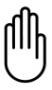      Chairman’s Welcome    Apologies     To receive apologies.    Minutes	    a) To receive and confirm the Minutes of the Parish Council meeting held on 	    Monday 21st November 2022 (Appendix 1)      b) To receive and confirm the draft minutes of the Planning Committee 	    	          Meeting held on Monday 5th December 2022 (Appendix 2)	    c)To receive the Draft Minutes of the Environment and Facilities Meeting held 	     on Monday 19th December 2022 (Appendix 3)	    d)To receive the Draft Minutes of the Planning Committee Meeting held on          Monday 5th January 2023 (Appendix 4)    e) To receive the Draft Minutes of the Events Committee Meeting held on      Monday 16th January 2023 (Appendix 5)    Interests	Members are reminded they are required to Declare any Disclosable Pecuniary Interest, Other Pecuniary Interests and Non-Pecuniary Interests which they know they might have in items of business on the Agenda. Unforeseen interests must be declared similarly at the appropriate time. 	Public Participation      Members of the Public will be given an opportunity to put forward their 	question(s) or statement to the Council. The Chairman will at his discretion 	then decide if he is able to answer the question(s) or proposes to put the item 	on the agenda for the next meeting. 6.	To receive reports from:            a) County Cllr Durham            b) District Councillors 7.	Committee updates	a) To receive a report from the Chairman of the Planning Committee. 	b) To receive a report from the Chairman of the Events Committee.	c) To receive a report from the Chairman of the Environment and Facilities Committee. To include brief update on the extension. 8.      Community Engagement Officer Report.           a) To receive report from G Dyer (Appendix 6)9.	Clerks Report (to be circulated)To consider request from Firepit wood fire pizza to hire the carpark.To consider working with Maldon Carnival and agree any actions to be taken.To receive a report on the implications of Purdah and agree any actions to be taken. To include discussion regarding the Kings Coronation. 10.	Financial Matters	a) To receive updated statement of accounts for January 2023 (to be 	circulated)	b) To receive the bank reconciliation for December 2022 (to be circulated)	c)To receive and consider schedules of payments including invoices and 	accounts for payments for 9th January 2023 (already circulated and approved Appendix 7) and payments for 23rd January 2023 (to be circulated)  11.	Local Issues a) To note any items for inclusion on the Agenda for the next meeting of the Parish Council due to be held on Monday 20th February 2023.12.	Correspondence a) To note correspondence received and any actions to be taken 13.      Future meetings The next meeting of the Environment and Facilities Committee will be held on Monday 30th January 2023 at 7.30pm.The next meeting of the Planning Committee will be held on Monday 6th February 2023 at 7.30pm.The next meeting of the Events Committee will be held on Monday 13th February 2023 at 7.30pm d)	The next meeting of the Parish Council will be held on Monday 20th February  2023 at 7.30pm.